 АДМИНИСТРАЦИЯ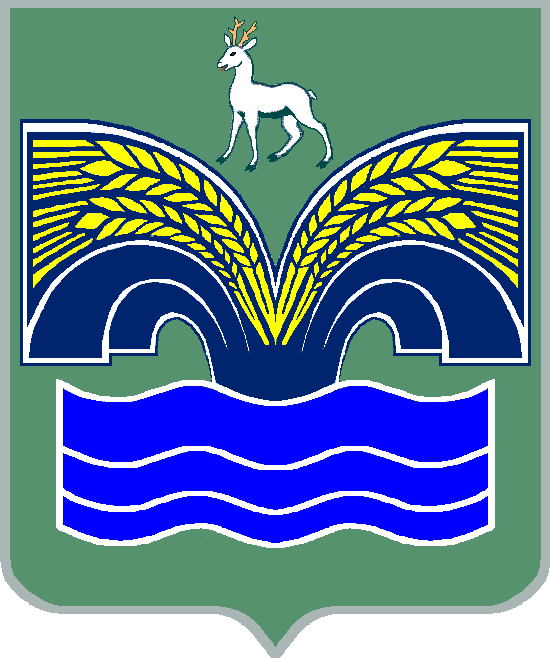 МУНИЦИПАЛЬНОГО РАЙОНА КРАСНОЯРСКИЙСАМАРСКОЙ ОБЛАСТИПОСТАНОВЛЕНИЕот  16.06.2022  №  144О внесении изменений в постановление администрации муниципального района Красноярский Самарской области от 09.06.2022 № 139 «Об утверждении Порядка принятия решения об изменении существенных условий муниципальных контрактов на закупку товаров, работ, услуг для муниципальных нужд муниципального района Красноярский Самарской области» В связи с кадровыми изменениями, руководствуясь пунктом 3 части 4 статьи 36 Федерального закона от 06.10.2003 №131-ФЗ «Об общих принципах организации местного самоуправления в Российской Федерации», пунктом 5 статьи 44 Устава муниципального района Красноярский Самарской области, принятого решением Собрания представителей муниципального района Красноярский Самарской области от 14.05.2015 № 20-СП, Администрация муниципального района Красноярский Самарской области ПОСТАНОВЛЯЕТ:1.	Внести в постановление администрации муниципального района Красноярский Самарской области от 09.06.2022 № 139 «Об утверждении Порядка принятия решения об изменении существенных условий муниципальных контрактов на закупку товаров, работ, услуг для муниципальных нужд муниципального района Красноярский Самарской области» следующие изменения:состав рабочей группы по рассмотрению предложения поставщика (подрядчика, исполнителя) об изменении существенных условий муниципального контракта на закупку товаров, работ, услуг для муниципальных нужд муниципального района Красноярский Самарской области изложить в новой редакции согласно приложению к настоящему постановлению.2.	Опубликовать настоящее постановление в газете «Красноярский вестник» и разместить на официальном сайте администрации муниципального района Красноярский Самарской области в информационно – телекоммуникационной сети «Интернет».3.	Настоящее постановление вступает в силу со дня его официального опубликования.И.о. Главы района                                                                      Д.В.ДомнинМотринец 21526ПРИЛОЖЕНИЕк постановлению администрации муниципального района Красноярский Самарской областиот  16.06.2022  №  144«Состав рабочей группы по рассмотрению предложения поставщика (подрядчика, исполнителя) об изменении существенных условий муниципального контракта на закупку товаров, работ, услуг для муниципальных нужд муниципального района Красноярский Самарской областиДомнин Дмитрий Владимировичпервый заместитель Главы муниципального района Красноярский Самарской области, председатель рабочей группыИнчин Владимир Александровичзаместитель Главы муниципального района Красноярский Самарской области по строительству, ЖКХ, ГО и ЧС, заместитель председателя рабочей группыСидюкова Татьяна Леонидовназаместитель Главы муниципального района Красноярский Самарской областипо управлению муниципальной собственностью и сельскому хозяйству, заместитель председателя рабочей группыДемченко Екатерина Сергеевнаконсультант отдела реализации муниципальных программ по благоустройству МКУ – управление строительства и ЖКХ администрации муниципального района Красноярский Самарской области, секретарь рабочей группыЧлены рабочей группы:Члены рабочей группы:Гаврилов Алексей Сергеевичруководитель МКУ – управление строительства и ЖКХ администрации муниципального района Красноярский Самарской областиКоваленкоИгорь Николаевичруководитель Комитета по управлению муниципальной собственностью администрации муниципального района Красноярский Самарской областиГолованова Елена Евгеньевнаруководитель финансового управления администрации муниципального района Красноярский Самарской областиДержаев Николай Александровичруководитель правового управления администрации муниципального района Красноярский Самарской областиБлюдина Оксана Владимировнаначальник отдела по осуществлению закупок администрации муниципального района Красноярский Самарской области».